ADI SOYADI:11.Sınıf 2.Dönem 2.Sınav (matematik)SINIF – NO :	B GRUBU  101.) 3k ?k 1101.) 3k ?k 12.)  a) İlk terimi 3 olan bir aritmetik dizide ilk 14 terim toplamı 406 ise ortak fark kaçtır?b) 3,x,y,z,t,18 sonlu bir aritmetik dizidir.Buna göre x+y+z+t=?n 2  2n 143) (an ) (	) dizisinin kaçıncı terimi tam sayı olur?n 1n 2  2n 143) (an ) (	) dizisinin kaçıncı terimi tam sayı olur?n 1n4)  (2k 5) 49 ise n kaçtır?k 2n4)  (2k 5) 49 ise n kaçtır?k 2	2n5) 5	?n1	2n5) 5	?n1213   k 5  n 2 6.) n 3 =?k 2 n4	213   k 5  n 2 6.) n 3 =?k 2 n4	7)a) Bir geometrik dizide a15  4 ve a21  9 isea18  ?b) Bir geometrik dizinin ardışık üç terimi x-2,x+1,x+5 ise x kaçtır?8.) Bir kenarının uzunluğu 4br olan bir karenin her defasında kenarların orta noktaları alınarak birleştirilerek oluşturulan sonsuz sayıda karenin alanları toplamını bulunuz.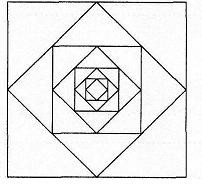 8.) Bir kenarının uzunluğu 4br olan bir karenin her defasında kenarların orta noktaları alınarak birleştirilerek oluşturulan sonsuz sayıda karenin alanları toplamını bulunuz.n2  8n 129) (	) dizisinin kaç terimi negatiftir?n 7n2  8n 129) (	) dizisinin kaç terimi negatiftir?n 710) log	(1 1 1  1 ......) ifadesi kaça eşittir?2    3	9	27	8110) log	(1 1 1  1 ......) ifadesi kaça eşittir?2    3	9	27	81